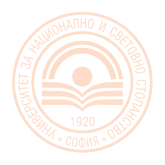               УНИВЕРСИТЕТ ЗА НАЦИОНАЛНО И СВЕТОВНО СТОПАНСТВО 1700 София, ж.к. „Студентски град“,  ул. “8ми декември”УТВЪРЖДАВАМ:                                                                        РЕКТОР:                                                           	      					                    проф. д-р Димитър ДимитровД О К У М Е Н Т А Ц И ЯЗАучастие във втори пореден  търг с тайно наддаване за определяне на наемател на част от недвижим имот, публична държавна собственост, представляващ „кафе-бар“ с обща площ 266,52 кв.м /двеста шестдесет и шест и 0,52 квадратни метра/, от нея: покрита площ-196,77 кв.м и открита площ 69,75 кв.м., с административен адрес: гр.София, ж.к.“Студентски град“, ул. “Осми декември“, УНСС, корпус “И“Изготвил:Цветанка Торбова – гл. експерт обществени поръчки и търгове в отдел  “Обществени поръчки и търгове“……………………………………………………….Съгласували:Самуил  Авдала  - н-к  отдел  “Обществени поръчки и търгове”…………………………………………Румяна Димитрова - ръководител сектор „Нормативно обслужване“ ……………………………………Красимир Димитров – директор на дирекция „Правно и нормативно обслужване“……………………..инж. Юлиян Прилепски – директор  на дирекция “Управление на собствеността“ …………………….СОФИЯ, 2020ОПИСАНИЕ НА ОБЕКТАПРЕДНАЗНАЧЕНИЕ:  обектът ще се използва  за  „кафе-бар“.ОПИСАНИЕ НА ОБЕКТА:  обектът се намира в  гр. София, ж.к. „Студентски град“,  ул.“Осми декември“, УНСС, корпус “И“ и е част от недвижим имот, публична държавна собственост, представляващ „кафе-бар“ с обща площ 266,52 кв.м /двеста шестдесет и шест и 0,52 квадратни метра/, от нея: покрита площ-196,77 кв.м и открита площ 69,75 кв.м.Образец 1................................................................................................................................/наименование и адрес на участника/ЗАЯВЛЕНИЕ ЗА УЧАСТИЕДО РЕКТОРА НА УНСС1. НАИМЕНОВАНИЕ НА УЧАСТНИКА: .......................................................................................................................................................................................2. ТОЧЕН АДРЕС:			ЕИК………………………………………………………….Град.........................................................................................			Адрес на управление.............................................................			.................................................................................................Телефон /факс/.......................................................................3.ПРЕДСТАВЛЯВАЩ:  Име………………………………………………………….. Длъжност: .............................................................................Телефон /факс/.......................................................................4. ЛИЦЕ ЗА КОНТАКТИ: ..................................................................................Длъжност ...............................................................................Адрес ......................................................................................Телефон /факс/.......................................................................Уважаеми господин Ректор,След като проучих тръжната документация и условията на проекто - договора и извърших подробен оглед на обекта, ПРЕДЛАГАМ да наема част от недвижим имот, публична държавна собственост, представляващ „кафе-бар“ с обща площ 266,52 кв.м /двеста шестдесет и шест и 0,52 квадратни метра/, от нея: покрита площ-196,77кв.м и открита площ 69,75 кв.м, с административен адрес: гр.София, жк.“Студентски град“, ул.“Осми декември“, УНСС, корпус“И“1. Гореописаният  част от недвижим имот, публична държавна собственост,  ще използвам  за  „кафе-бар“.2. Срок за наемане …………………./……………………..…………/ месеца.3.  Други предложения: …………................................................................................................................................................................................................................................................/които участникът прецени за целесъобразни/4. В случай, че офертата ми бъде класирана на едно от първите две  места, се задължавам да подпиша договор за наем в срок, съгласно тръжната документация.5. Задължавам се да не оттеглям офертата си и да се придържам към нея за срок до сключване на договор. В течение на този срок офертата ми е в сила и всеки момент може да бъде реализирана.6. Задължавам се, ако бъда определен за наемател, при промяна на адреса на управление и седалището на дружеството/ЕТ, след подписване на договора за наем и/или прекратяването му, новия адрес на управление и седалище да не бъде адреса на обекта собственост на наемодателя.УЧАСТНИК В ТЪРГА:								............................								/подпис и печат/София, .................2020 гОбразец 2Д Е К Л А Р А Ц И ЯДолуподписаният,...............................................................................................................................,живущ в гр. ................................., ул. /ж.к./ ........................................................л.к. /л.п./ серия ........... № .................................., ЕГН: .......................................ДЕКЛАРИРАМ, ЧЕ1. Не съм осъден с влязла в сила присъда за престъпление против собствеността или против стопанството;2. През последните три години не съм дисциплинарно наказван за нарушение на изискванията за упражняване на професията, доколкото това е във връзка с настоящия търг;3. Не съм осъден за банкрут;4. Не съм лишен от право да упражнявам търговска дейност.Представляваното от мен дружество/ЕТ  ................................................регистрирано в Агенцията по вписванията................................................. или в............................................. съд по ф. дело № .........../........г.1. Не е обявено в несъстоятелност и не се намира в производство за обявяване в несъстоятелност;2. Не се намира в ликвидация;3. Не дължи данъци и такси към бюджета на държавата.Забележка: Участниците са длъжни да обявят на наемодателя промените в обстоятелствата, настъпили в процеса на провеждане на търга.ДЕКЛАРАТОР:............................/подпис и печат/София, ....................2020  г.Образец 3ПРОТОКОЛ ЗА ОГЛЕДПодписаният, ............................................................................................,представител на дружество/ЕТ .........................................................................декларирам, че направих подробен оглед на отдавания под наем обект, част от недвижим имот, публична държавна собственост, представляващ „кафе-бар“ с обща площ 266,52 кв.м /двеста шестдесет и шест и 0,52 квадратни метра/, от нея: покрита площ-196,77кв.м и открита площ 69,75 кв.м, с административен адрес: гр.София, жк.“Студентски град“, ул.“Осми декември“ УНСС, корпус“И“, в присъствието на представител на УНСС и съм запознат с всички особености, които биха повлияли на офертата ми.             	 ПРИСЪСТВАЩ НА ОГЛЕДА:.........................................../подпис, име и длъжност/ДЕКЛАРАТОР:............................/подпис и печат/София, ....................2020 г.Образец 4ПРЕДЛАГАНА ЦЕНАОФЕРТА................................................................................................................................/наименование на кандидата/УВАЖАЕМИ ДАМИ И ГОСПОДА,Във връзка с втори пореден търг за отдаване под наем  на част от недвижим имот, публична държавна собственост, представляващ „кафе-бар“ с обща площ 266,52 кв.м /двеста шестдесет и шест и 0,52 квадратни метра/, от нея: покрита площ-196,77 кв.м и открита площ 69,75 кв.м, с административен адрес: гр.София, жк.“Студентски град“, ул.“Осми декември“ УНСС, корпус“И“, предлагаме:Месечна наемна цена ............./словом./ лв.  за кв. м без ДДС Минималната месечна наемна цена е: 9.80  /девет лева и осемдесет стотинки / лв.  за кв.м. без ДДС 						ПОДПИСАЛ:...........................................ДАТА:					В качеството му на .................................Образец 5         ДЕКЛАРАЦИЯ за липса на свързаност с друг участникпо чл. 19а от Закона за държавната собственост Долуподписаният /ата/: ................................................................................................                                                              (собствено, бащино, фамилно име)с ЕГН: .........................., притежаващ/а л.к. № .........................., издадена на ......................., от ............................., с постоянен адрес: гр.(с) ..........................., община ............................,област ..............................., ул. ............................................, бл. .........., ет. ..........., ап. ..........,в качеството си на .....................................................................................................................,               (длъжност)на участник ...............................................................................ЕИК..........................................(наименование на участника)в търг с тайно наддаване за определяне на наемател на ………………………………………………………………………………………………………………………………………………………………………………………………….. ДЕКЛАРИРАМ, че:	Представляваният от мен участник не е свързано лице* по смисъла на § 1а, т.6 от допълнителните разпоредби на Закона за държавната собственост с друг участник в настоящата тръжна процедура.	Задължавам се, при промяна на горепосочените обстоятелства, писмено да уведомя наемодателя за всички промени в процеса на провеждане на обявения търг.Известна ми е отговорността по чл. 313 от Наказателния кодекс за посочване на неверни данни.             Забележка*: По смисъла на §1а, т.6 от допълнителните разпоредби на Закона за държавната собственост „свързани лица“ са лицата по смисъла на §1, т.13 от допълнителните разпоредби на Закона за публичното предлагане на ценни книжа, а именно: - лицата, едното от които контролира другото лице или негово дъщерно дружество;  лицата, чиято дейност се контролира от трето лице; лицата, които съвместно контролират трето лице; съпрузите, роднините по права линия без ограничения, роднините по сребърна линия до четвърта степен включително и роднините по сватовство до четвърта степен включително.ПОДПИС и ПЕЧАТ:_____________________ (име и фамилия)_____________________ (дата)______________________ (длъжност на управляващия/ представляващия участника)______________________ (наименование на участника)ПРОЕКТ!Рег. №............/2020 г.ДОГОВОРза наем на недвижим имот       Днес, ......................2020 г. в гр.София, между:1. УНИВЕРСИТЕТ ЗА НАЦИОНАЛНО И СВЕТОВНО СТОПАНСТВО, ЕИК 000670602, ИН по ДДС BG 000670602 с адрес на управление: гр. София, жк.“Студентски град“, ул.“Осми декември“, представляван от проф. д-р Димитър Димитров – Ректор и Светослава Филчева – Иванова – Финансов директор, за краткост наричан НАЕМОДАТЕЛИ2. ..................................................................................................................................ЕИК ……………………….със седалище и адрес на управление ………………………………………………….представлявано от ……………..............……………………………………..Управител, наричано за краткост НАЕМАТЕЛ      след проведен втори търг с тайно наддаване  по чл. 16, ал.2, чл.19, ал.1 от ЗДС, чл.51 и сл. от ППЗДС и решение на РС на УНСС ................... и Заповед № ………../…………..2020г. за определяне на наемател, се сключи настоящия договор за следното:І. ПРЕДМЕТ НА ДОГОВОРАчл.1. НАЕМОДАТЕЛЯТ  предоставя на НАЕМАТЕЛЯ за временно и възмездно ползване на част от имот, публична държавна собственост, предоставен за управление на УНСС, представляващ кафе-бар, с обща площ 266,52 кв.м /двеста шестдесет и шест и 0,52 квадратни метра/, от нея: покрита площ-196,77кв.м. и открита площ 69,75 кв.м, за отдаване под наем, с административен адрес: гр.София, жк. “Студентски град“, ул. “Осми декември“ УНСС, корпус “И“ наричан за краткост „имота“.ІІ. ЦЕНИ И НАЧИН НА ПЛАЩАНЕ. ИНДЕКСАЦИЯ НА НАЕМНАТА ЦЕНАчл.2(1) НАЕМОДАТЕЛЯТ предоставя на НАЕМАТЕЛЯ описания в чл.1 срещу месечна наемна цена в размер на............ лв. без ДДС на кв.м или  обща наемна цена за цялата площ .............. без ДДС.(2) Месечната наемна цена се заплаща авансово до 5 /пето/ число на текущия месец, по банков път, както следва: Банка: БНБBIC: BNBGBGSDIBAN: BG91 BNBG 9661 3300 1746 01.(3) Размерът на наемната цена се индексира от НАЕМОДАТЕЛЯ  на всеки дванадесет месеца, като наемната цена се умножи с процента на официално обявения индекс на инфлацията от Националния статистически институт и полученият резултат(сума) се прибави към нея при положително число на индекса, а при отрицателно число се запазва определената наемната цена от предходния период. Началото на всеки дванадесет месечен период започва от месеца следващ датата на сключване на договора. Промяната на наемната цена се извършва с допълнително споразумение към договора, подписано от страните. (4) При промяна на нормативната уредба, касаеща размера на наемната цена, НАЕМОДАТЕЛЯТ си запазва правото да поиска с 1 /едно/ месечно предизвестие актуализация на наемната цена и в по-кратък срок от посочения в предходната алинея. Промяната на наемната цена се извършва с допълнително споразумение към договора, подписано от страните.(5) НАЕМАТЕЛЯТ избира дали да сключи договор с фирмите доставчици за ползване на електрическа енергия, вода и топлоенергия или да ползва консумативи от общите съоръжения на НАЕМОДАТЕЛЯ, определени с отделен протокол, приложен към договора, като в този случай заплащането става ежемесечно, до 10-то число на месеца, следващ месеца, за който се отнасят, клед изготвяне и подписване на двустранен протокол за консумираната електрическа енергия, вода и топлоенергия, изчислени по контролни измервателни уреди и кубатура на наетото помещение.(6) Консумативните разходи, текущите и основните ремонти са за сметка на наемателя. Разходите за консумирана ел.енергия и вода се изчисляват съгласно показанията на монтирани за сметка на наемателя контролни измервателни уреди. Топлинната енергия се определя на 2,9% от фактурираната такса за топлинна енергия на корпус „И“ на УНСС, на територията на който се намира обекта.(7) Ако НАЕМАТЕЛЯТ избере да сключи договор с фирмите доставчици  на електрическа енергия, вода и топлоенергия, сумите за изразходваните в имота консумативи - електроенергия, вода и топлоенергия за периода от подписването на приемо - предавателния протокол до откриването на партидите на името на НАЕМАТЕЛЯ са дължими  от НАЕМАТЕЛЯ в срок до 10 /десет/ работни дни след писменото му уведомяване от страна на НАЕМОДАТЕЛЯ.  (8) НАЕМАТЕЛЯТ заплаща в законовите срокове определената от район “Студентски” годишна такса битови отпадъци, като същата се определя на  0,5% от общата фактурирана такса на УНСС, след представяне на фактура от НАЕМОДАТЕЛЯ за дължимата такса.III. ПРАВА И ЗАДЪЛЖЕНИЯ НА НАЕМОДАТЕЛЯчл.3. НАЕМОДАТЕЛЯТ  се задължава да предостави за ползване на НАЕМАТЕЛЯ в срок от пет работни дни след сключване на настоящия договор, имота по чл.1 с приемателно-предавателен протокол за състоянието му и да осигури свободен достъп до имота за целия срок на договора. Отразеното в протокола има доказателствена сила между страните за установяване на състоянието на имота.чл.4. НАЕМОДАТЕЛЯТ има право да получава в срок дължимия наем и уточнените по реда на чл.2, ал.(5), ал.(6), ал.(7) и ал.(8) консумативни разходи и такси.чл.5.(1) При съгласие на НАЕМОДАТЕЛЯ, НАЕМАТЕЛЯТ може да извърши основен или частичен ремонт и преустройства в наетия имот, необходими за осъществяване на дейността по чл.1. НАЕМАТЕЛЯТ представя на НАЕМОДАТЕЛЯ    проект, а след неговото одобрение и количествено-стойностни сметки, остойностяващи ремонта и/или преустройствата които иска да извърши. НАЕМОДАТЕЛЯТ се задължава в най-кратки административни срокове да разгледа и писмено да утвърди или отхвърли представените от НАЕМАТЕЛЯ проект и КСС. (2) Документите за всички преустройства и ремонти се издават на името на УНСС. Копие от всички  документи по извършвани преустройства и/или основен ремонт се предават на НАЕМОДАТЕЛЯ. Процесът на извършване на ремонтите или преустройството се контролира от служител/и на НАЕМОДАТЕЛЯ, който/които да присъства/т на извършвания ремонт/преустройство. (3) Извършеният/те основен/ни ремонт/и и преустройство/а при прекратяване на договора остава/т в собственост на НАЕМОДАТЕЛЯ.чл.6. НАЕМОДАТЕЛЯТ има право да упражнява контрол върху състоянието и ползването на наетия имот.чл.7. НАЕМОДАТЕЛЯТ има право да получи отдадения под наем имот в десет дневен срок след прекратяване на договора.чл.8. НАЕМОДАТЕЛЯТ е длъжен да уведоми незабавно НАЕМАТЕЛЯ при всяка информация за подготвяна промяна на статута и предназначението на имота, както и при всяко обсъждане за възможно предприемане на действия по разпореждане с имота.IV. ПРАВА И ЗАДЪЛЖЕНИЯ НА НАЕМАТЕЛЯчл.9. НАЕМАТЕЛЯТ се задължава:(1) Да осигури  при поискване от страна на наемодателя необходимите условия за предоставянето на храни и напитки тип „кетъринг” - хладилна техника, табли, прибори, сервизи за хранене и други съобразно спецификата на извършваната услуга и обслужващ персонал за нуждите на УНСС с отстъпка в размер на 20% от редовния си ценоразпис;(2) Да осигури отстъпка в размер на 20% от редовния си ценоразпис за преподаватели и служители на УНСС при ползване от тяхна страна на наетия обект.;(3) При извършването на  основен/и ремонти и/или преустройство/а на имота да ги организира и осъществи в най-кратки срокове, за да приведе имота във вид, който отговаря на всички нормативни изисквания за осъществяване на дейността, като представи на НАЕМОДАТЕЛЯ идеен проект и количествено-стойностни сметки и получи неговото утвърждаване;(4) Да извършва текущо поддържане на наетия имот за своя сметка;(5) Да съхранява и опазва наетия имот и оборудването с грижата на добър стопанин, да спазва всички санитарни, противопожарни, екологични и други норми, свързани с предмета на дейност;(6) Да съобщава незабавно на НАЕМОДАТЕЛЯ за повреди или посегателства върху наетия имот и/или оборудването.(7) Да заплаща редовно и в срок наемната цена, консумативите и такса битови отпадъци в размера и по реда, уговорени в настоящия договор.6. НАЕМАТЕЛЯТ се задължава да поддържа пространството около наетия имот, като за това предварително съгласува с НАЕМОДАТЕЛЯ идеен проект.чл.10. НАЕМАТЕЛЯТ не може да променя предназначението на ползването на наетия имот.чл.11. НАЕМАТЕЛЯТ на имота не може да го пренаема, да го преотстъпва за ползване или да го ползва съвместно по договор с трети лица.чл.12./1/ В срок от десет дни след прекратяване на настоящия договор НАЕМАТЕЛЯТ е задължен да върне наетия имот в състояние, отговарящо на нормалното изхабяване за срока на ползването му, като за целта се изготви приемателно-предавателен протокол, подписан от двете страни./2/ Ако при предаването по ал.1 се установят липси и повреди, то НАЕМАТЕЛЯТ се задължава да ги заплати по действащите към момента пазарни цени, което се отразява в приемателно – предавателен протокол.чл.13. НАЕМАТЕЛЯТ носи отговорност за прилагането и спазването на нормативните актове за безопасни и здравословни условия на труд и противопожарна охрана, съгласно  законовите разпоредби в страната в наетите помещения, работни места и технически съоръжения, както и на работещите при него или намиращи се по някакъв друг повод лица с оглед запазване на живота, здравето и работоспособността им.чл.14. НАЕМАТЕЛЯТ е отговорен при осъществяване на дейността си в наетия имот пред ИА „ГИТ“- Дирекция „Инспекция по труда“, МВР, Национална служба „ПБС“, Регионална здравна инспекция, община и други ведомства.чл.15. В случай на критична ситуация /бедствия, авария/, НАЕМАТЕЛЯТ се задължава да уведоми незабавно НАЕМОДАТЕЛЯ, както и да осигурява достъп до имота и преминаване през него.чл.16. НАЕМАТЕЛЯТ има право да ползва имота, съгласно договореното предназначение.чл.17. НАЕМАТЕЛЯТ има право да въвежда преференции за НАЕМОДАТЕЛЯ. V. ГАРАНЦИЯ ЗА ИЗПЪЛНЕНИЕ чл.18(1) Гаранцията за изпълнение на договора за наем е в размер на две месечни наемни вноски с ДДС. НАЕМАТЕЛЯТ учредява в полза на НАЕМОДАТЕЛЯ банкова гаранция на стойност …………………………… (…………………………………………………) като се задължава да я поддържа до края на срока на договора. Гаранцията на НАЕМАТЕЛЯ се задържа от НАЕМОДАТЕЛЯ до прекратяване на договора за наем. (3) НАЕМАТЕЛЯТ е длъжен в срок не по-късно от 2 (два) месеца преди изтичане срока на гаранцията по предходните алинея да представи валидна гаранция за следващ  период.(4) НАЕМОДАТЕЛЯТ не дължи лихва върху гаранцията по ал.3 за срока на задържането, като има право да удовлетворява от нея своите вземания, дължими от НАЕМАТЕЛЯ по чл.2. от договора.(5) При удовлетворяване по предходната алинея в срока на договора, НАЕМАТЕЛЯТ е длъжен да допълни гаранцията до размера по ал.1 в срок от пет работни дни.VI. СРОК НА ДОГОВОРА И ПРЕКРАТЯВАНЕчл.19(1) Настоящият договор се сключва за срок от 10 /десет/ години. (2) Настоящият договор влиза в сила след учредяване на гаранцията по чл. 18 от страна на НАЕМАТЕЛЯ и подписването на приемателно - предавателния протокол по чл. 3 от настоящия договор. чл.20.(1) Договорът се прекратява :1. С изтичане на уговорения между страните срок.2. Предсрочно, по взаимно съгласие на страните, изразено в писмена форма.3. Едностранно от НАЕМОДАТЕЛЯ, ако НАЕМАТЕЛЯТ:а/ не използва имота съобразно уговореното предназначение, използва имота за противозаконна дейност или го преотдава на трети физически или юридически лица.б/ изплати наема и/или разходите по чл.2 ал.5, ал.6 и ал.7 със закъснение от два месеца.в/ наруши някое от задълженията си по настоящия договор.4. Едностранно без предизвестие от НАЕМОДАТЕЛЯ, при нарушение на чл.18 от страна на НАЕМАТЕЛЯ.5. Едностранно от НАЕМОДАТЕЛЯ,  с едномесечно писмено предизвестие при отпадане на необходимостта от отдаване под наем.6. Едностранно от НАЕМАТЕЛЯТ, ако НАЕМОДАТЕЛЯ,  нарушава задълженията си по настоящия договор.(2) При разваляне на договора от една от страните поради неизпълнение на задължения по договора от другата страна (с изключение на чл. 20, ал.1, т.3, б. „б“), за което последната носи отговорност, следва да се изпрати писмено предизвестие, с което да се предостави на неизправната страна едномесечен срок за изпълнение с предупреждение, че след изтичането на срока ще смята договора за развален. (3) В случаите на т.1 и т.2 по алинея първа НАЕМОДАТЕЛЯТ,  дължи връщане на гаранцията по чл.18, след прихващане на всички дължими плащания от страна на НАЕМАТЕЛЯ, във връзка с изпълнението на договора.(4) В случаите на т.3 по алинея първа НАЕМОДАТЕЛЯТ, има право да задържи гаранцията по чл.18.чл.21. Страните се съгласяват, че при прекратяване на договора и неизпълнение на задължението на НАЕМАТЕЛЯ в уговорения в този договор срок да предаде имота, НАЕМОДАТЕЛЯ, има право да влезе в имота с приемателна комисия, като се състави протокол за намерените в имота вещи на НАЕМАТЕЛЯ, като не носи отговорност за тях.VII. ОТГОВОРНОСТИ ПРИ НЕИЗПЪЛНЕНИЕчл.22. При забавено плащане на определения наем, консумативи или такса битови отпадъци НАЕМАТЕЛЯТ дължи неустойка в размер на законната лихва, за всеки просрочен ден, от деня на забавата, в съответствие с чл. 86 от Закона за задълженията и договорите.чл.23. При прекратяване на договора поради виновно неизпълнение от страна на НАЕМАТЕЛЯ, НАЕМОДАТЕЛЯ, има право, както на неустойката по чл.22, така и на неустойка, равняваща се на двукратния размер на уговорения месечен наем с ДДС. НАЕМОДАТЕЛЯТ, има право да се удовлетвори от гаранцията по чл.18 от договора.чл.24. При прекратяване на договора поради виновно неизпълнение от страна на НАЕМОДАТЕЛЯ, НАЕМАТЕЛЯТ има право на неустойката в размер на две месечни наемни вноски с ДДС.VIII. ДРУГИ УСЛОВИЯчл.25. Контролът по изпълнението на договора от страна на НАЕМОДАТЕЛЯ се осъществява от  началник - сектор „Мониторинг на собствеността и ремонти“.чл.26. Промяна в настоящият договор се допуска само в писмена форма със съгласието на двете страни.чл.27. Страните решават спорните въпроси чрез преговори, а ако не постигнат съгласие отнасят въпроса пред компетентния съд.чл.28. За неуредените в договора въпроси се прилагат разпоредбите на ЗДС, ЗЗД и другите действащи нормативни актове, отнасящи се до предмета му и неговото изпълнение.чл.29. За целите на този договор адресите за кореспонденция на страните са:за НАЕМОДАТЕЛЯ: гр. София - 1700, Студентски град, ул.„Осми декември“,тел: …………………………..; e-mail:…………………………………за НАЕМАТЕЛЯ: …………………………………………………………………………….Ако някоя от страните промени посочените по-горе адреси без да уведоми другата страна, последната не отговаря за неполучени съобщения.Неразделна част от настоящия договор са приемателно – предавателния протокол по чл.3 и протокол за ползвани консумативи от общите съоръжения на НАЕМОДАТЕЛЯ и такса битови отпадаци.Настоящият договор съдържа 5 (пет) страници и се състави и подписа в три еднообразни екземпляра – два за Наемодателя и един за Наемателя. ЗА НАЕМОДАТЕЛ:					ЗА НАЕМАТЕЛ:РЕКТОР:							УПРАВИТЕЛ:ПРОФ. Д-Р ДИМИТЪР ДИМИТРОВ                        	…………………………………ФИНАНСОВ ДИРЕКТОР:СВЕТОСЛАВА ФИЛЧЕВА – ИВАНОВА